БАШҠОРТОСТАН РЕСПУБЛИКАҺЫ                                                     РЕСПУБЛИка БАШКОРТОСТАН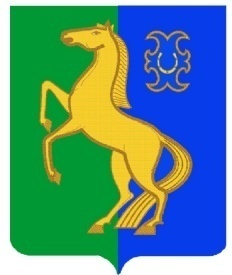      ЙƏРМƏКƏЙ районы                                                                        Администрация сельскогомуниципаль РАЙОНЫның                                                 поселения  Нижнеулу-елгинскийтубəнге олойылfа АУЫЛ СОВЕТЫ                                сельсовет МУНИЦИПАЛЬНОГО РАЙОНА     ауыл БИЛƏмƏҺе  хакимиƏте                                                                     ЕРМЕКЕЕВСКий РАЙОН452196, Тубǝнге Олойылға Йǝштǝр урамы,10                                             452196, с. Нижнеулу-Елга, ул. Молодежная,10Тел. (34741) 2-53-15                                                                                                    Тел. (34741) 2-53-15E-mail: n_u_elga@mail.ru                                                                                                        E-mail: n_u_elga@mail.ru БОЙОРОҠ                                                   № 34                                              РАСПОРЯЖЕНИЕ             21  август 2018 й.                                                                                                   21  августа  2018  г.О назначении лиц, ответственных за формирование и представление данных                            в Региональную информационную систему в сфере закупок        В соответствии с частью 7 статьи 4 Федерального закона от 05 апреля 2013 года           № 44-ФЗ «О контрактной системе в сфере закупок товаров, работ, услуг для обеспечения государственных и муниципальных нужд» и в целях взаимодействия с региональной информационной системой в сфере закупок (далее – РИС):        1. Наделить правом электронной подписи для аутентификации в РИС:       2. Возложить функции и обязанности Администратора информационной безопасности (Администратор ИБ) автоматизированного рабочего места, применяемого для взаимодействия с РИС (далее – АРМ РИС), по организации и обеспечению надежной, бесперебойной эксплуатации программно-технических средств в соответствии с требованиями технической и эксплуатационной документации, на Зарянову  Ольгу  Владимировну – главу  сельского  поселения.          3. Указанные в пунктах 1-2 настоящего приказа должностные лица несут персональную ответственность за:– сохранение в тайне конфиденциальной информации, ставшей им известной в процессе взаимодействия с Сегментом РИС;– сохранение в тайне ключевой информации;– соблюдение правил эксплуатации средств АРМ РИС и средств электронной подписи.        4. Контроль за выполнением настоящего распоряжения  оставляю  за  собой.         Глава  сельского  поселения                                                          О.В.Заряновам.п.№ п/пФамилия Имя ОтчествоДолжностьРоль уполномоченного лица*12341Зарянова  Ольга  ВладимировнаГлава  сельского  поселения Заказчик;Главный  распорядитель  бюджетных  средств;Администратор. 